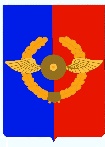 Российская ФедерацияА Д М И Н И С Т Р А Ц И Я Среднинского городского поселенияУсольского муниципального районаИркутской областиР А С П О Р Я Ж Е Н И Е От 16.05.2023 г.                                                                                            № 34-р  р.п. СреднийО проведении публичных слушаний по обсуждению проектарешения Думы Среднинского городского поселения Усольского муниципального района Иркутской области «Об утверждении Стратегии социально-экономического развития Среднинского муниципального образования до 2035 года»В целях реализации Федерального закона от 28 июня 2014 года № 172-ФЗ «О стратегическом планировании в Российской Федерации», руководствуясь Федеральным законом от 06 октября 2003 года № 131-Ф3 «Об общих принципах организации местного самоуправления в Российской Федерации», статьями 16, 46 Устава Среднинского муниципального образования:1. Провести на территории Среднинского городского поселения Усольского муниципального района Иркутской области публичные слушания по обсуждению проекта решения Думы Среднинского городского поселения Усольского муниципального района Иркутской области «Об утверждении Стратегии социально-экономического развития Среднинского муниципального образования до 2035 года».2. Местом проведения публичных слушаний определить здание Администрации Среднинского городского поселения Усольского муниципального района Иркутской области, расположенное по адресу: Иркутская область, Усольский район, р.п.Средний, улица 3-я Степная 1А, дата проведения 19 июня 2023 г., время проведения 15 часов 00 минут. 3. Установить, что предложения и замечания по проекту решения Думы Среднинского городского поселения Усольского муниципального района Иркутской области «Об утверждении Стратегии социально-экономического развития Среднинского муниципального образования до 2035 года» принимаются в Администрации Среднинского городского поселения Усольского муниципального района Иркутской области (по адресу: Иркутская область, Усольский район, р.п.Средний, улица 3-я Степная 1А) в период с 17.05.2023 года по 16.06.2023 года с 8 часов 00 минут до 17 часов 00 минут в кабинете № 3 (телефон: 89025760245; эл.почта: admsred@mail.ru).4. Опубликовать данное распоряжение и результаты публичных слушаний в средствах массовой информации, в газете «Информационный бюллетень городского поселения Среднинского муниципального образования» и на официальном сайте администрации Среднинского городского поселения Усольского муниципального района Иркутской области в сети Интернет в течение 10 дней со дня проведения публичных слушаний.Исполняющая обязанности главы Среднинского городского поселенияУсольского муниципального районаИркутской области                                                                        Е.В. Афанасьева    ИСПОЛНИТЕЛЬ:Главный специалист по экономической политике –контрактный управляющий       ___________     __________   А.В. Новикова       телефон: 89025760245В дело: ___________СОГЛАСОВАНО:Заместитель главы                                 Среднинского городского поселенияУсольского муниципального района           _______________ Е.В. Афанасьева Главный специалист по юридическим вопросам и нотариальным действиям         _________________ Л.С. ЦубиковаРАССЫЛКА:1 экз. – в Прокуратуру;1 экз. – на сайт;1 экз. – в печать; 1 экз. – социальные сетиЭлектронная версия правового акта и приложения(й) к нему соответствует бумажному носителю